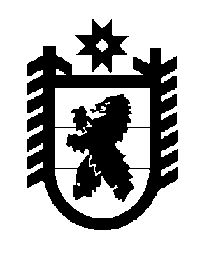 Российская Федерация Республика Карелия    ПРАВИТЕЛЬСТВО РЕСПУБЛИКИ КАРЕЛИЯРАСПОРЯЖЕНИЕот  24 января 2019 года № 32р-Пг. Петрозаводск  В соответствии с частью 4 статьи 3, пунктом 1 статьи 4 Федерального закона от 21 декабря 2004 года № 172-ФЗ «О переводе земель или земельных участков из одной категории в другую» отказать акционерному обществу «Карельский окатыш» в переводе двух земельных участков с кадастровыми номерами: 10:04:0026508:346 (адрес (местоположение): Российская Федерация, Республика Карелия, город Костомукша), 10:04:0026508:348 (адрес (местоположение): Российская Федерация, Республика Карелия,  Костомукшский городской округ),  площадью 218 464 кв. м и 603 562 кв. м соответственно, из состава земель запаса в земли промышленности, энергетики, транспорта, связи, радиовещания, телевидения, информатики, земли для обеспечения космической деятельности, земли обороны, безопасности и земли иного специального назначения в связи с ограничениями по заявленному в ходатайстве использованию прибрежной защитной полосы реки Вонгозерки (Хаттурайни), установленными статьей 65 Водного кодекса Российской Федерации.  
           Глава Республики Карелия                                                              А.О. Парфенчиков